Муниципальное автономное дошкольное образовательное учреждениедетский сад №47 «Лесовичок» Старооскольского городского округаКонспект организованной образовательной деятельностипо ознакомлению с окружающим миромв группе компенсирующей направленности для детей с расстройствами аутистического спектра 5-7 летАвторы:Болотских Н.В., воспитатель МАДОУ ДС №47 «Лесовичок»,                                                       Никитишина Н.А., воспитатель МАДОУ ДС №47 «Лесовичок»,                                               Чернобаева С.А., учитель-дефектолог  МАДОУ ДС №47 «Лесовичок»,                                                              Сафонова М.Ю., педагог-психолог МАДОУ ДС №47 «Лесовичок»ООД по ознакомлению с окружающим миромв группе компенсирующей направленности для детей 5-7 лет	Тема: Осенние впечатления.	Образовательные области: «Познавательное развитие», «Социально-коммуникативное развитие», «Речевое развитие», «Художественно-эстетическое».	Цель: закрепление представлений детей о сезонных изменениях в осенний период.	Задачи:	- закреплять обобщённые представления об осени и её признаках (часто льёт дождь, с деревьев опадают листья – листопад), об осенней одежде и аксессуарах (плащ, сапоги, зонт);	- закреплять представления детей о строении дерева (корень, ствол, ветви);	- формировать целостные образы предметов, образы - представления о знакомых предметах (деревья, сезонная одежда), их свойствах и качествах; 	- формировать умение детей наблюдать за изменчивостью природы;	- воспитывать самостоятельность в выполнении заданий;	- формировать у детей представления о разнообразных эмоциональных впечатлениях (сюрпризные моменты, новые игрушки, персонажи);	- закреплять у детей умение эмоционально-положительно реагировать на сверстников и включаться в совместные действия с ним.	 Коррекционно-развивающие:	- формировать умение воспринимать знакомые свойства предметов в предметно-практической деятельности (листья подбрасывать, из кубиков строить башни, собирать целое из частей);	- развивать у детей координацию руки и глаза в процессе обучения способом обследования предметов: зрительно-тактильно (ощупывать), зрительно-двигательно (обводить по контуру);	- закреплять умение выполнять задание по речевой инструкции (положи, сверху, на);	- развивать восприятие и память: вести отсроченный выбор предметов, различных по форме и цвету с использованием образца.	Словарная работа:	- ввести в пассивный словарь понятия «было», «стало», «теперь»;	- развивать пассивный (активный) словарь по темам: «Части дерева», «Осенняя одежда».	Развивающая предметно-пространственная среда: посередине группы расположен стол, подготовлено оборудование (музыкальный центр с записью, мягкая игрушка – ёжик, мешок с изготовленным пособием - кубиками, съёмные картинки к кубикам, мешок с вырезанными листьями, каштаны).	Предварительная работа: 	- наблюдение на прогулке за деревьями и одеждой человека;	- выполнение аппликации «Осеннее дерево»;	- индивидуальная работа учителя-дефектолога с детьми по формированию знаний о частях дерева, сезонной одежде и атрибутах человека в осенний период с использованием настольно-печатных игр: «Лото», «Пазлы»; обучение способам обследования предметов: зрительно-тактильно (ощупывать), зрительно-двигательно (обводить по контуру).	Ход.	1. Организационный момент (2 минуты).	Этапные задачи: формировать представления о разнообразных эмоциональных впечатлениях (сюрпризный момент, кубики, персонаж – ёж). (Воспитатель заносит ёжа с мешком.)	Педагог:- Ёжик хочет с вами поздороваться.(Каждый ребёнок здоровается с ежом. Затем ёж поёт песенку)- По лесу ёжик шёлИ мешок нашёлА в мешке-то кубик,Кубик не простой.- Что принёс ёж? Посмотрим?- В мешке не один кубик. Кубиков много.(Достают кубики из мешка). Приложение 1 (фото 1)	2. Мотивационно-ориентировочный (3 минуты).Этапные задачи: стимулировать ориентировочную  активность на фоне эмоционального подъёма.	Педагог:- Яркие кубики я беруБашню построить из них я могуПервые кубики ставить так простоСделаю башню почти с меня ростом.(Дети вместе с педагогами строят башню из кубиков). Приложение 1 (фото 2).	Педагог:	- Ветерок подул и нашу башню сдул.(Педагог достаёт из мешка ещё кубики).	 - Смотрите, кубики изменились – теперь они с картинками!(Ставит на стол один кубик с изображением корня дерева).	Педагог:	- Что это? Это корень дерева. 	- Посмотрите, на жёлтом кубике ствол и ветви. Давайте соберём целое дерево.(Предлагает одному ребёнку собрать дерево).	- Поставь на кубик.	-  Получилось красивое дерево. Посмотрите, много листьев. Жёлтые листья.	3. Поисково-практический этап 15 минут.Этапные задачи: активизировать мыслительные операции (сравнение, анализ, обобщение); применить в деятельности знания о строении дерева, качествах осенней одежды; закрепить образы-представления о признаках осени в игре;формировать представления об осенней одежде человека.	Игра «Собери дерево»	Педагог:	- Раз, два, три,	За окошко посмотри.	Там деревья стоят	Украшают детский сад!	- На улице деревья. И на наших кубиках деревья. (Педагог предлагает второму ребёнку собрать дерево из двух кубиков).	-Где корень? –Где ветви? – Собери дерево.	- Получилось ещё одно дерево. Посмотрите, мало листьев. Жёлтые листья.(Обращает внимание детей на первое дерево).	- Посмотрите, это дерево, на нём много листьев.	- Где много листьев?(Обращает внимание детей на второе дерево).	- Это дерево, на нём мало листьев.	- Где мало листьев?	- Было много листьев, стало мало листьев.	- Найдём ещё одно дерево.(Предлагает третьему ребёнку найти изображение дерева на кубике).	- Собери дерево.	- Это дерево. На нём нет листьев.	- Где листья? Упали.	- Было мало листьев, теперь нет листьев.	- Ветерок подул, наши башни сдул. Приложение1 (фото 3)	Игра «Узнай одежду»(Педагог выкладывает кубик с изображением одежды на гранях. Обращает внимание детей на силуэты одежды, интонационно выделяя названия).	Педагог:	- Осенью, на улице
	Стало холодать.
	Пришло время кофту
	Детям одевать.
	А теперь давай в сапожки
	Мы обуем наши ножки.
	Чтобы ушки не болели
	Быстро шапочку надели.
	А потом и куртку
	Для длительной прогулки.
	Нам осталось напоследок
	Шарф под шею повязать,
	Ручки спрятать в рукавички,
	Вот и все! Идём гулять! Приложение 1 (фото 4)	Игра «Одень Ваню на прогулку»	Педагог:	- Давайте соберём Ваню на прогулку.	- Вот ножки в сапожках.(Педагог ставит первый кубик.)	- Что сверху? Поставь. (Ребёнок собирает картинку из трёх частей)	- Ваня готов идти гулять.(Даёт сенсорный кубик с силуэтами одежды ребёнку).	- Покажи, где шапка?	- Найди шапку на кубике. Потрогай. 	- Какая шапка на ощупь? (мягкая, тёплая)	- Покажи, где шарф?	- Найди на кубике. Потрогай.(Обращается к другому ребёнку).	- Какой он? (мягкий, тёплый)	- Где куртка? Покажи. Потрогай.	- Какая она? (гладкая, скользкая)(Предлагает следующему ребёнку).	- Где варежки? Покажи. Потрогай.	- Какие они? (мягкие, тёплые).	- Где сапоги? Покажи. Потрогай.	- Какие они? (гладкие, резиновые) Приложение 1 (фото 5)	Игра малой подвижности «Листопад»(музыка Т. Морозова «Золотой листопад»).Этапные задачи: снять мышечную усталость, обеспечить потребность в движении, формировать функции самоконтроля и саморегуляции при выполнении упражнений. (Дети вместе с педагогами под музыкальное сопровождение сначала подбрасывают листья, играют с листьями на полу, а затем собирают их в мешок).	Педагог:	- Золотые листики	С дерева летят.	Кружит ветер листики	Это – листопад.	Ты, дружок, поспеши, 	В мешок ёжику их сложи!	Игра «Признаки осени» 	Снова осень за окошком	Дождик сыплется горошком	Листья падают шурша	Как же осень хороша.(На столе лежат картинки с изображениями признаков осени. Педагог предлагает каждому ребёнку соотнести картинку с картинкой на кубике). Приложение 1 (фото 6)- Найди такую. Положи.(Ребёнок накрывает верхнюю грань кубика).	- Где туча?	- Где плащ?	- Где лужа?	- Где дерево?	- Где зонт?	- Где дети играют с листьями?(Педагог держит карточки и поочерёдно показывает все картинки)- Что это? Это осень.	4. Рефлексивно - оценочный (5 минут).	Этапные задачи: развивать позитивные эмоции от совместной деятельности, формировать умение оценивать результаты своей деятельности.	Педагог:	- Ёжик уходит. Поможем ёжику одеться.(Педагог предлагает детям одеть шапку и шарф ёжику). Приложение 1 (фото 7).	Педагог:	- Ёжик говорит: «До свидания». 	- Скажите: «До свидания».	- Ёжик вам дарит каштаны. Он придёт ещё.	Литература:Екжанова Е.А., Стребелева Е.А. Коррекционно – развивающее обучение и воспитание дошкольников с нарушением интеллекта: Методические рекомендации. [Текст] / Е.А. Екжанова, Е.А. Стребелева.- М.: Просвещение, 2011.Стреблева Е.А. Дидактические игры и упражнения в обучении умственно отсталых дошкольников [Текст] / Е.А. Стребелева - М. Просвещение, 1991.Морозова И.А, Пушкарева М.А Ознакомление с окружающим миром. Конспекты занятий. Для работы с детьми 4-5 лет с ЗПР. [Текст] / И.А. Морозова, М.А. Пушкарёва. – М.: МОЗАИКА-СИНТЕЗ, 20Приложение 1 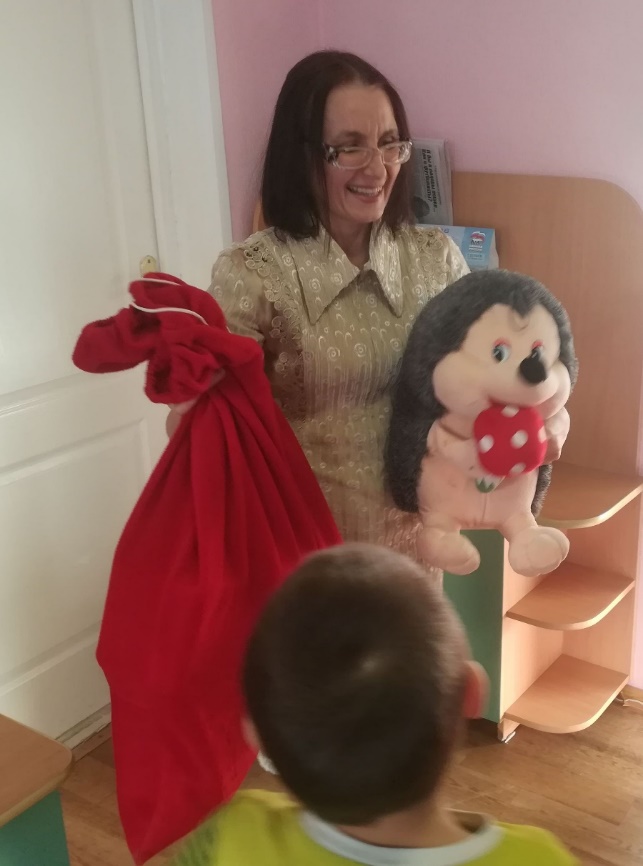 Фото 1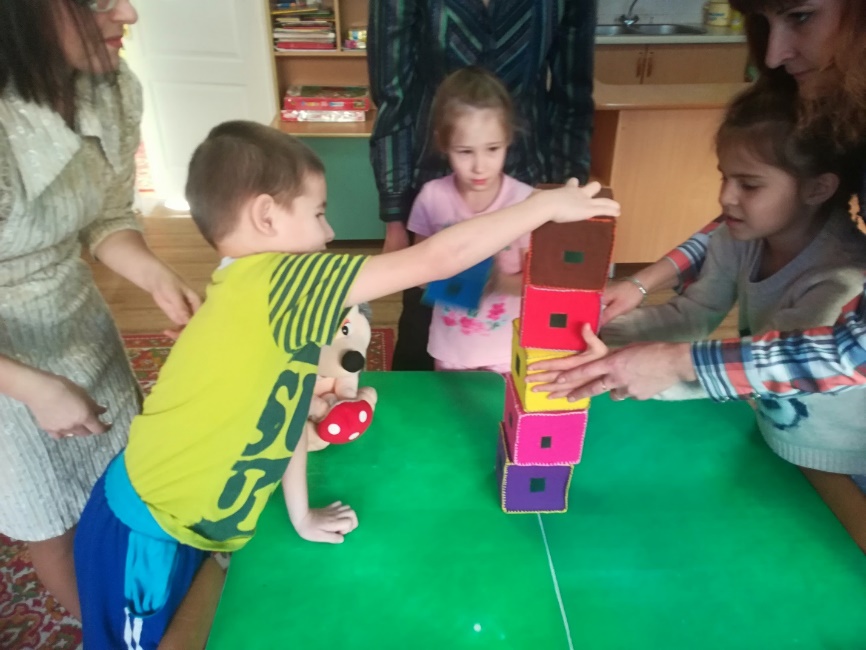 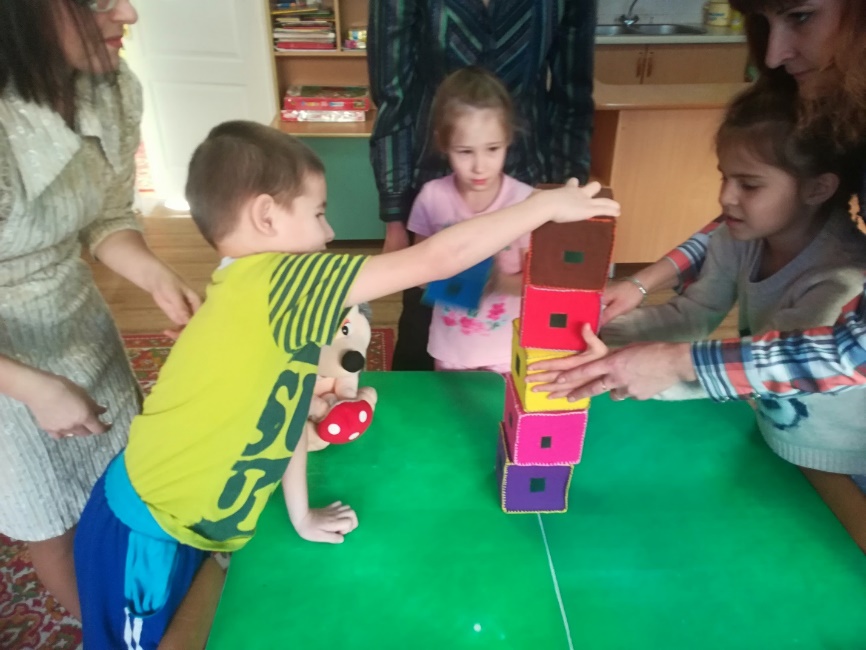 Фото 2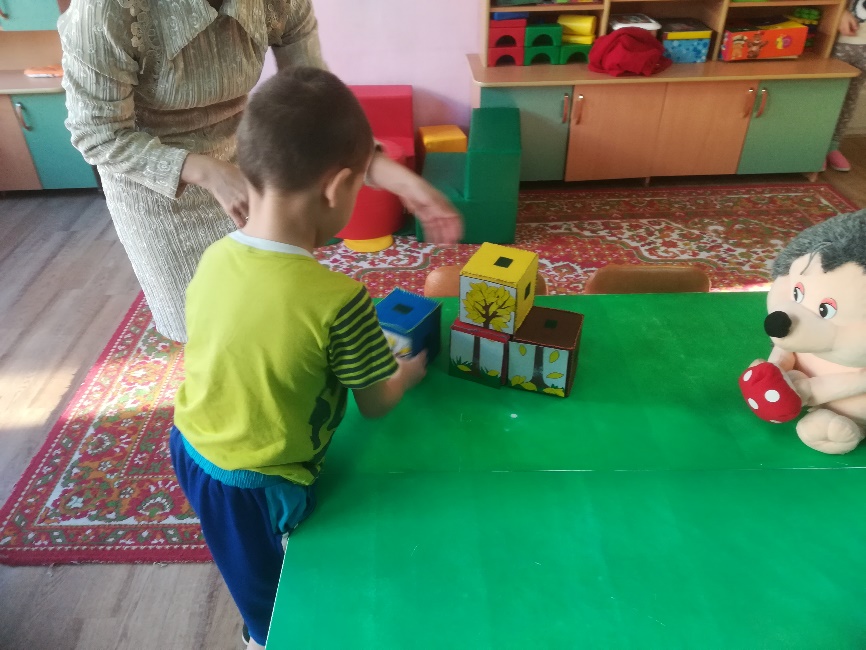 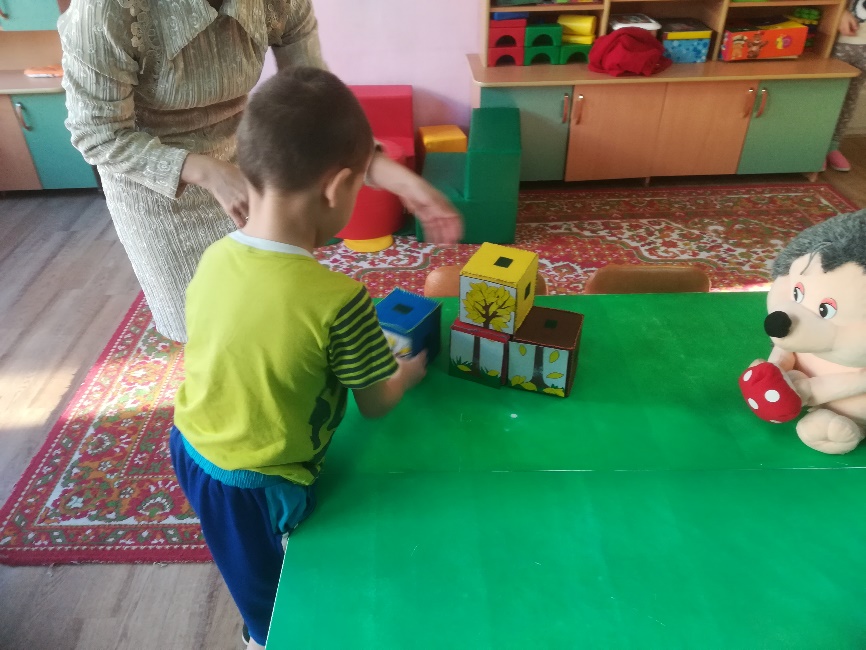 Фото 3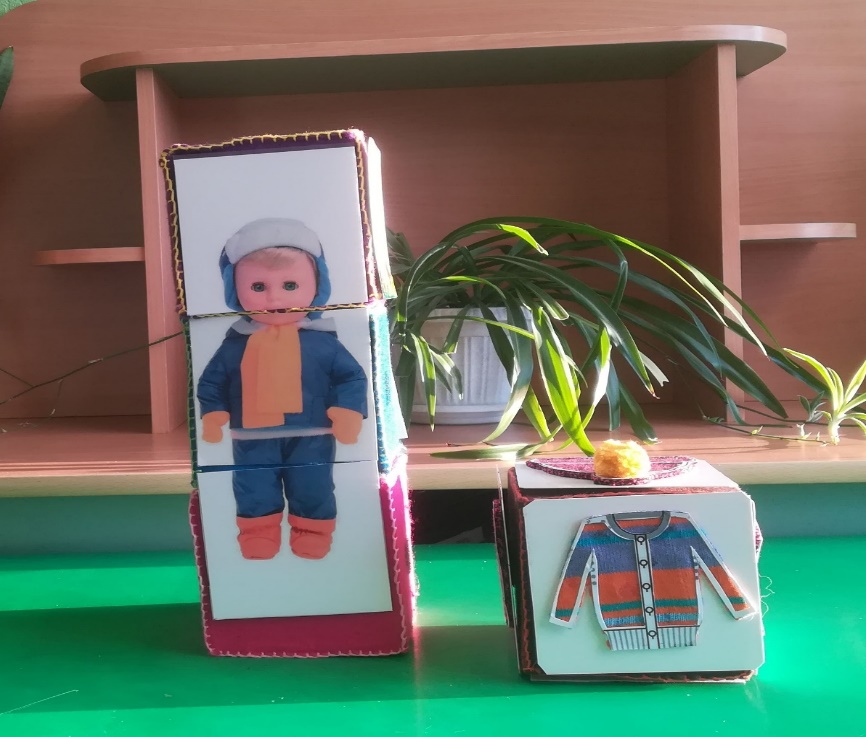 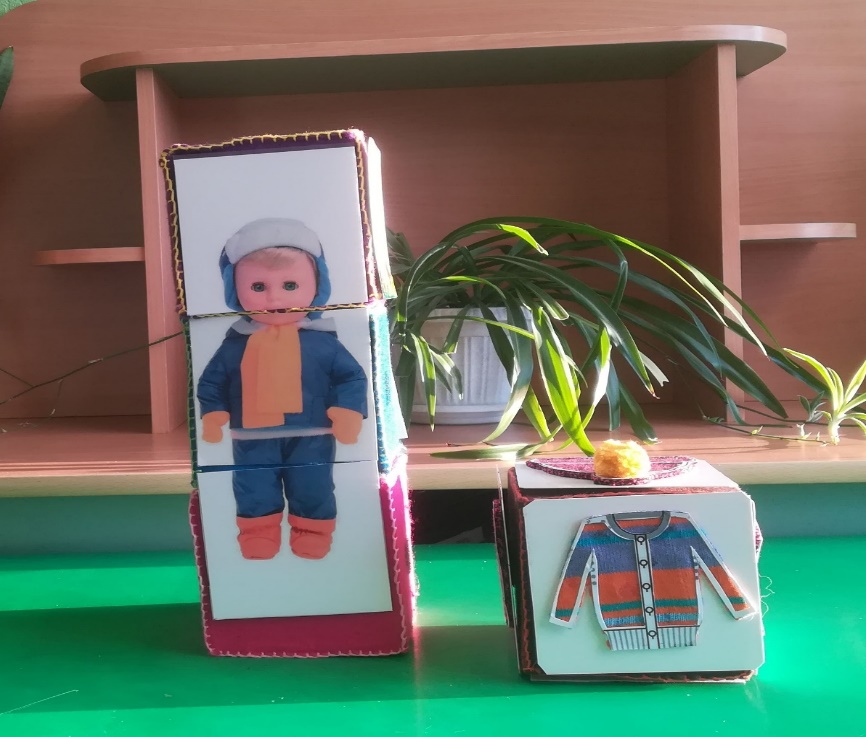 Фото 4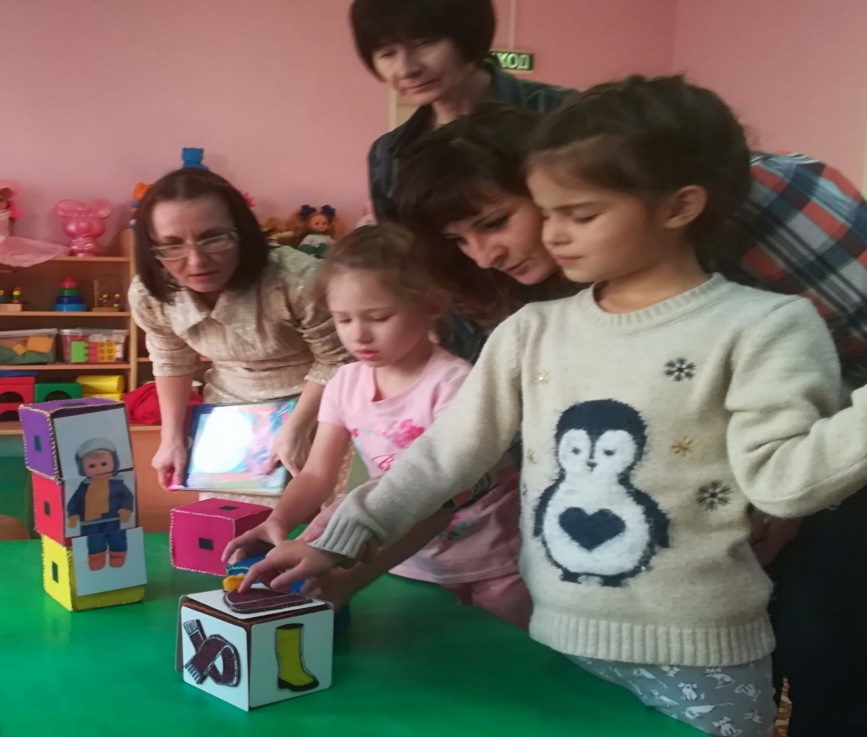 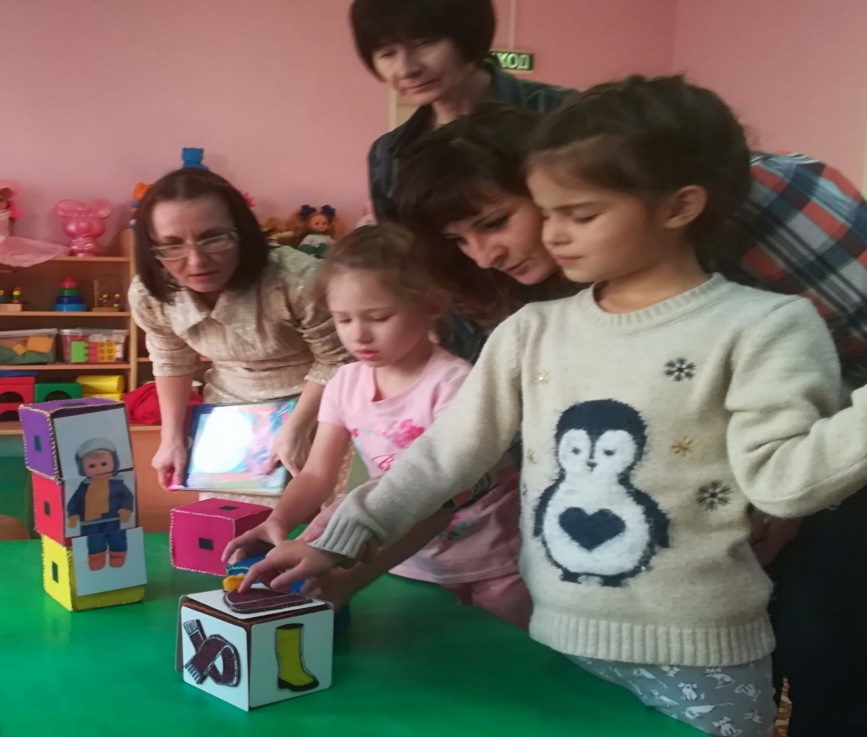 Фото 5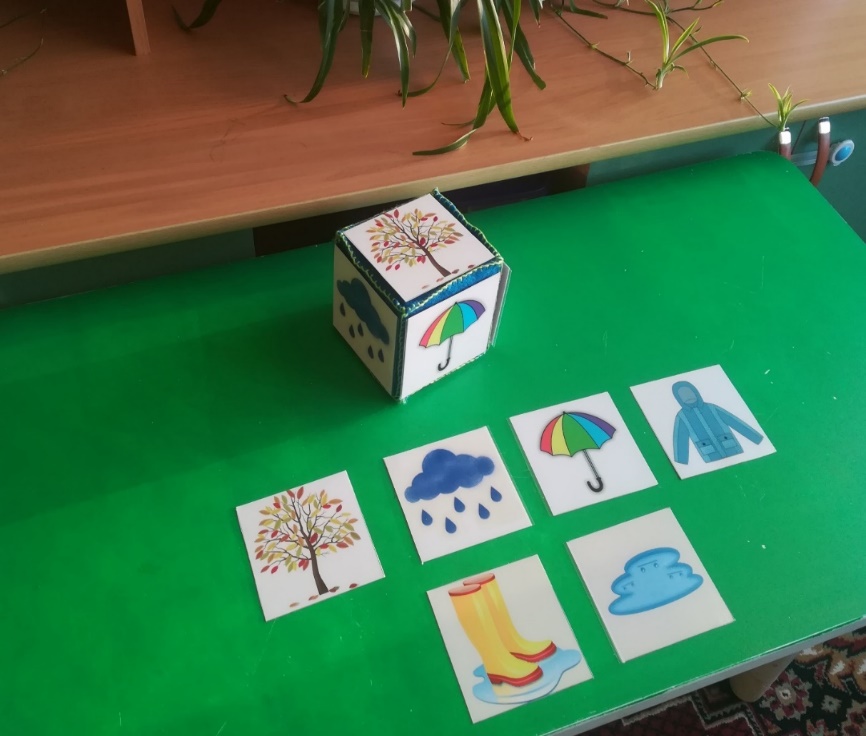 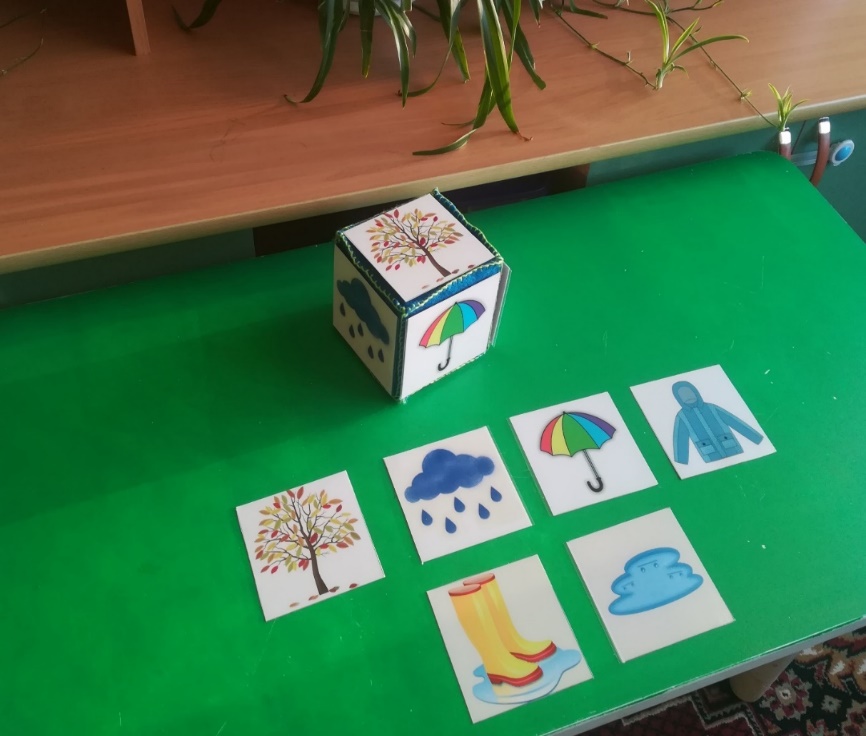 Фото 6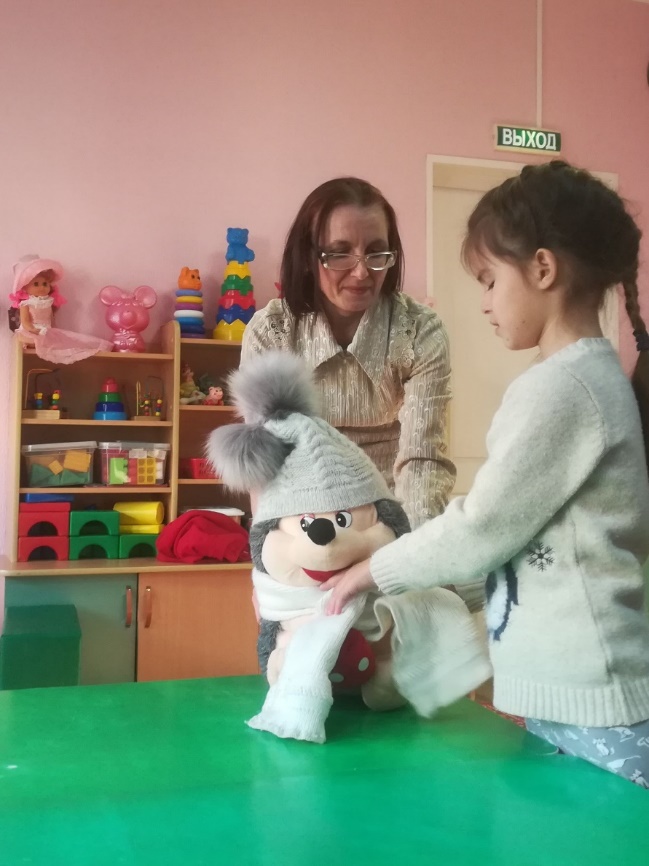 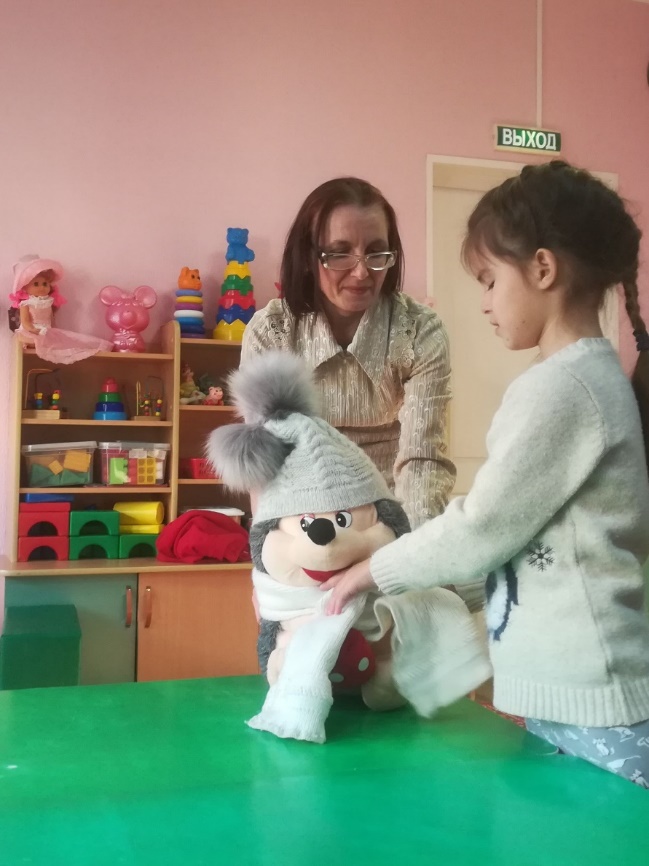 Фото 7